(Smart City_02_Seed fund_rev01)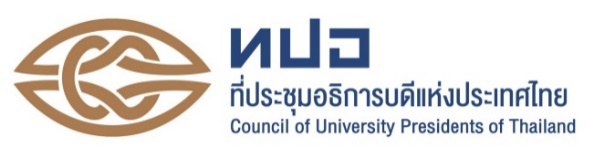 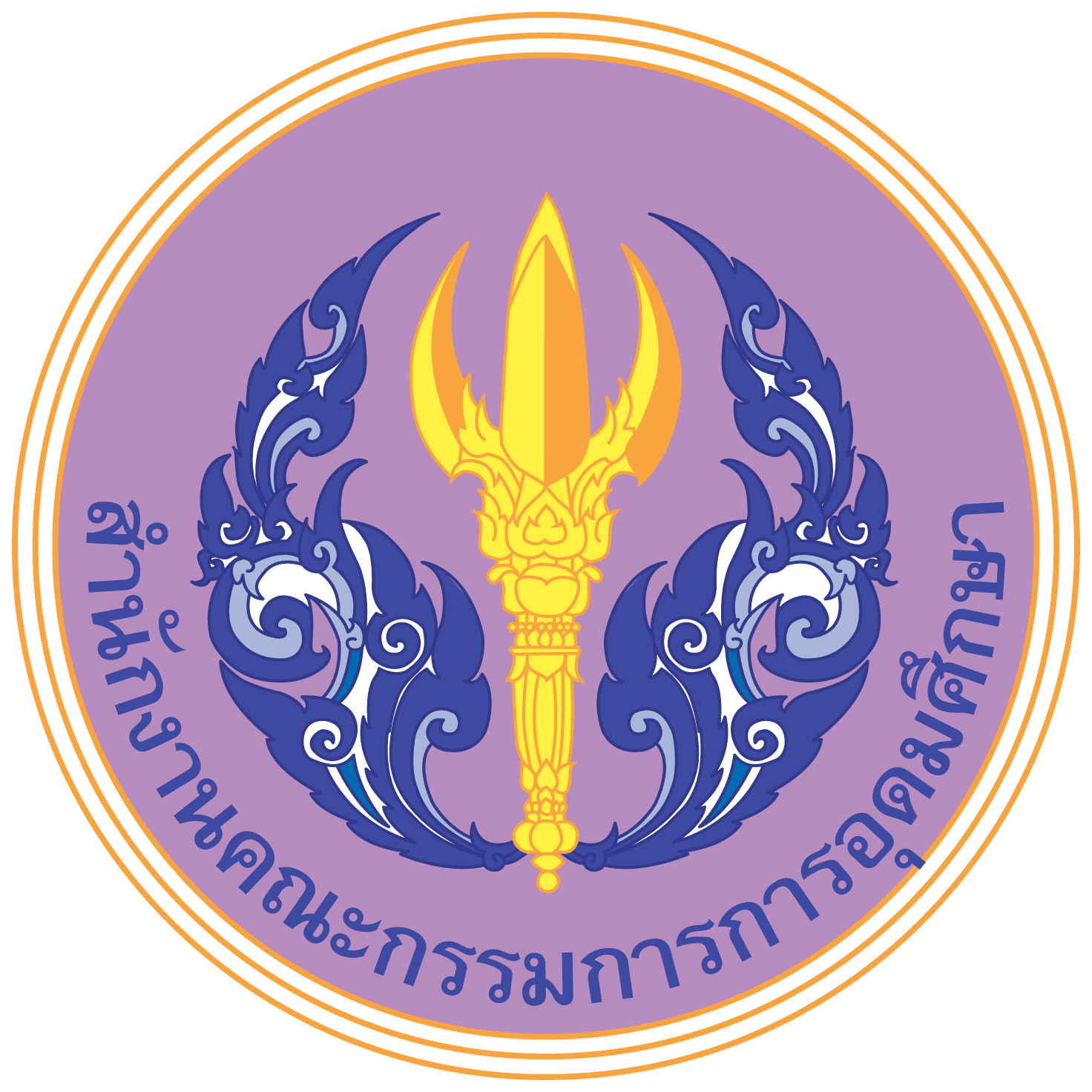 Innovation Hub – Smart City: Translational Research FundOpen Call for Proposal Form ลงนาม………………………………………(……………………………………….)หัวหน้าโครงการลงนาม………………………………………(……………………………………….)รองอธิการบดีฝ่ายวิจัยมหาวิทยาลัย………..1. ผู้สมัคร1.1ชื่อ นามสกุล           โทรศัพท์                                                                 อีเมล์           โทรศัพท์                                                                 อีเมล์1.2หน่วยงานต้นสังกัด 1.3     ผู้ร่วมโครงการ 1.3     ผู้ร่วมโครงการ2. ข้อมูลโครงการ2. ข้อมูลโครงการABOUT YOU2.1 ชื่อโครงการ2.1 ชื่อโครงการ2.2 ชนิดของโครงการ2.2 ชนิดของโครงการ  (โปรดเลือก)                                         Type 1: Prototype development  (TRL4-7)   (โปรดเลือก)                                         Type 1: Prototype development  (TRL4-7)                                                          Type 3 : Pre-Patent (Pre-IP) Research                                                         Type 3 : Pre-Patent (Pre-IP) Research                                                         Type 4: Reduction to Practice                                                         Type 4: Reduction to Practice                                                         Type 5 : Commercial Demonstration                                                         Type 5 : Commercial Demonstration                                                         Type 6 : Startup Company                                                         Type 6 : Startup Company2.3 อธิบาย เทคโนโลยี และ/หรือ สิ่งประดิษฐ์ ที่เกี่ยวข้อง (3-5 บรรทัด) พร้อมทั้งระบุเว็บไซต์ บทความหรือข้อมูลอ้างอิงโครงการ2.3 อธิบาย เทคโนโลยี และ/หรือ สิ่งประดิษฐ์ ที่เกี่ยวข้อง (3-5 บรรทัด) พร้อมทั้งระบุเว็บไซต์ บทความหรือข้อมูลอ้างอิงโครงการ2.3 อธิบาย เทคโนโลยี และ/หรือ สิ่งประดิษฐ์ ที่เกี่ยวข้อง (3-5 บรรทัด) พร้อมทั้งระบุเว็บไซต์ บทความหรือข้อมูลอ้างอิงโครงการ2.4 ประเภท หรือ สาขาวิชาของเทคโนโลยี เช่น Embedded Systems, Machine Learning, Universal Design เป็นต้น2.4 ประเภท หรือ สาขาวิชาของเทคโนโลยี เช่น Embedded Systems, Machine Learning, Universal Design เป็นต้น2.4 ประเภท หรือ สาขาวิชาของเทคโนโลยี เช่น Embedded Systems, Machine Learning, Universal Design เป็นต้น2.5 ระบุโครงการหลักที่เกี่ยวข้อง และความเชื่อมโยงกับโครงการหลัก พร้อมระบุประเภท/ชนิดของข้อมูลที่เชื่อมกับระบบอื่นได้2.5 ระบุโครงการหลักที่เกี่ยวข้อง และความเชื่อมโยงกับโครงการหลัก พร้อมระบุประเภท/ชนิดของข้อมูลที่เชื่อมกับระบบอื่นได้2.5 ระบุโครงการหลักที่เกี่ยวข้อง และความเชื่อมโยงกับโครงการหลัก พร้อมระบุประเภท/ชนิดของข้อมูลที่เชื่อมกับระบบอื่นได้2.6 สถานะของ Patent Application (Please select)2.6 สถานะของ Patent Application (Please select)2.6 สถานะของ Patent Application (Please select)      No Patent Applied for - ยังไม่ได้ยื่นจดสิทธิบัตร       No Patent Applied for - ยังไม่ได้ยื่นจดสิทธิบัตร       No Patent Applied for - ยังไม่ได้ยื่นจดสิทธิบัตร       Patent Registered (Give detail) – ได้สิทธิบัตรแล้ว ระบุข้อมูลสิทธิบัตร:      Patent Registered (Give detail) – ได้สิทธิบัตรแล้ว ระบุข้อมูลสิทธิบัตร:      Patent Registered (Give detail) – ได้สิทธิบัตรแล้ว ระบุข้อมูลสิทธิบัตร:      Patent Phase Application (State the date of application) - ยื่นจดสิทธิบัตรและอยู่ระหว่างรอผล      Patent Phase Application (State the date of application) - ยื่นจดสิทธิบัตรและอยู่ระหว่างรอผล      Patent Phase Application (State the date of application) - ยื่นจดสิทธิบัตรและอยู่ระหว่างรอผล2.7 ก้าวต่อไป หรือระยะต่อไปของโครงการ  เช่น การพัฒนาผลิตภัณฑ์ บริการหรือกระบวนการโดยภาคเอกชน2.7 ก้าวต่อไป หรือระยะต่อไปของโครงการ  เช่น การพัฒนาผลิตภัณฑ์ บริการหรือกระบวนการโดยภาคเอกชน2.7 ก้าวต่อไป หรือระยะต่อไปของโครงการ  เช่น การพัฒนาผลิตภัณฑ์ บริการหรือกระบวนการโดยภาคเอกชน2.8 พื้นที่หรือกลุ่มชุมชนเป้าหมาย ระบุพื้นที่ หน่วยงานและข้อมูลผู้ประสานงานเพื่อทดสอบผลิตภัณฑ์ บริการ หรือกระบวนการ2.8 พื้นที่หรือกลุ่มชุมชนเป้าหมาย ระบุพื้นที่ หน่วยงานและข้อมูลผู้ประสานงานเพื่อทดสอบผลิตภัณฑ์ บริการ หรือกระบวนการ2.8 พื้นที่หรือกลุ่มชุมชนเป้าหมาย ระบุพื้นที่ หน่วยงานและข้อมูลผู้ประสานงานเพื่อทดสอบผลิตภัณฑ์ บริการ หรือกระบวนการ3. รายละเอียดด้าน ธุรกิจของโครงการรายละเอียดด้าน ธุรกิจของโครงการ3.1โปรดระบุ web address สำหรับ video pitch ระยะเวลา 1 นาที (ถ้ามี).โปรดระบุ web address สำหรับ video pitch ระยะเวลา 1 นาที (ถ้ามี).3.2อธิบายว่าเหตุใดโครงการนี้ควรได้รับการสนับสนุนอธิบายว่าเหตุใดโครงการนี้ควรได้รับการสนับสนุน3.3โครงการนี้เป็น Social Enterprise หรือไม่ อย่างไร หรือสร้างคุณประโยชน์อย่างไรให้กับสังคมและสิ่งแวดล้อมโครงการนี้เป็น Social Enterprise หรือไม่ อย่างไร หรือสร้างคุณประโยชน์อย่างไรให้กับสังคมและสิ่งแวดล้อม3.4อธิบายความใหม่ด้านความคิดและการสร้างสรรค์อธิบายความใหม่ด้านความคิดและการสร้างสรรค์3.5โครงการมีโอกาสทางการตลาดอย่างไร โปรดแสดงถึงผลการวิเคราะห์ทางการตลาดโครงการมีโอกาสทางการตลาดอย่างไร โปรดแสดงถึงผลการวิเคราะห์ทางการตลาด3.6ระบุลูกค้าของผลิตภัณฑ์ บริการหรือกระบวนการ ระบุถึงวิธีการเข้าถึงลูกค้าระบุลูกค้าของผลิตภัณฑ์ บริการหรือกระบวนการ ระบุถึงวิธีการเข้าถึงลูกค้า3.7ระบุ แผนระยะสั้น(1-2 ปี) และระยะยาว (3-5 ปี) ของ โครงการระบุ แผนระยะสั้น(1-2 ปี) และระยะยาว (3-5 ปี) ของ โครงการ4. แผนธุรกิจแผนธุรกิจ4.1โปรดแสดงการคิดราคาสินค้า/ผลิตภัณฑ์/ บริการหรือกระบวนการและแสดงการเปรียบเทียบกับของคู่แข่งในตลาดโปรดแสดงการคิดราคาสินค้า/ผลิตภัณฑ์/ บริการหรือกระบวนการและแสดงการเปรียบเทียบกับของคู่แข่งในตลาด4.2โปรดระบุแผนเพื่อให้โครงการหรือธุรกิจยั่งยืน และแผนการลงทุนไปในอนาคตโปรดระบุแผนเพื่อให้โครงการหรือธุรกิจยั่งยืน และแผนการลงทุนไปในอนาคต4.34.3ระยะเวลาที่คาดการณ์ว่าจะขอทุน4.4 การวางแผนงาน และ ผลผลิต (project schedule)4.4 การวางแผนงาน และ ผลผลิต (project schedule)4.4 การวางแผนงาน และ ผลผลิต (project schedule)4.6 โครงการนี้ได้รับการสนับสนุนจากแหล่งทุนหรือภาคเอกชนอื่นหรือไม่ เท่าไร โปรดระบุแหล่งทุน และ จำนวนเงินหรือ รูปแบบและมูลค่าของการสนับสนุน (กรณี in-kind จากหน่วยงานอื่นที่ไม่ใช่ต้นสังกัด)4.6 โครงการนี้ได้รับการสนับสนุนจากแหล่งทุนหรือภาคเอกชนอื่นหรือไม่ เท่าไร โปรดระบุแหล่งทุน และ จำนวนเงินหรือ รูปแบบและมูลค่าของการสนับสนุน (กรณี in-kind จากหน่วยงานอื่นที่ไม่ใช่ต้นสังกัด)4.6 โครงการนี้ได้รับการสนับสนุนจากแหล่งทุนหรือภาคเอกชนอื่นหรือไม่ เท่าไร โปรดระบุแหล่งทุน และ จำนวนเงินหรือ รูปแบบและมูลค่าของการสนับสนุน (กรณี in-kind จากหน่วยงานอื่นที่ไม่ใช่ต้นสังกัด)4.7 ระบุประสบการณ์ในการทำงานร่วมกับหน่วยงานในพื้นที่หรือภาคเอกชนที่เกี่ยวข้อง4.7 ระบุประสบการณ์ในการทำงานร่วมกับหน่วยงานในพื้นที่หรือภาคเอกชนที่เกี่ยวข้อง4.7 ระบุประสบการณ์ในการทำงานร่วมกับหน่วยงานในพื้นที่หรือภาคเอกชนที่เกี่ยวข้อง4.8 โปรดระบุความสามารถ/ ประสบการณ์ ของผู้ร่วมโครงการที่จะทำให้โครงการท่านสำเร็จ4.8 โปรดระบุความสามารถ/ ประสบการณ์ ของผู้ร่วมโครงการที่จะทำให้โครงการท่านสำเร็จ4.8 โปรดระบุความสามารถ/ ประสบการณ์ ของผู้ร่วมโครงการที่จะทำให้โครงการท่านสำเร็จ